  Памятка для родителей 		  «Детский травматизм в летний период»				Уважаемые родители, задумайтесь!По данным Всемирной Организации Здравоохранения (ВОЗ):«Ежедневно во всем мире жизнь более 2000 семей омрачается из-за гибели ребенка по причине неумышленной травмы или «несчастного случая», которые можно было бы предотвратить…»«Ежегодно по этой причине погибает более 1 000 000 детей и молодых людей моложе 18 лет. Это значит, что каждый час ежедневно гибнет более 100 детей…»Более 3 млн.детских травм регистрируют ежегодно медицинские учреждения России. Таким образом, в больницы в связи с травмами обращается каждый восьмой ребенок в возрасте до 18 лет.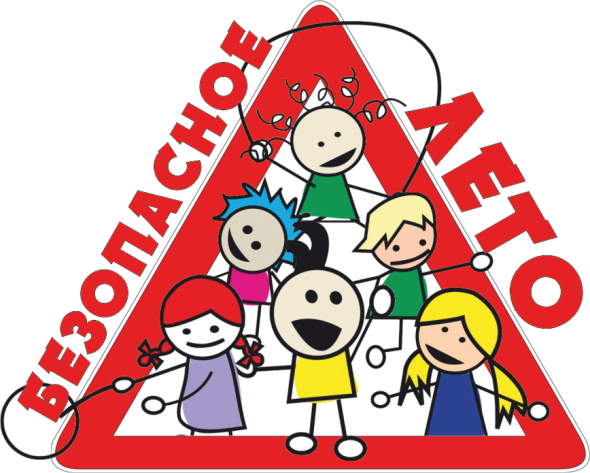 Ожоги – к сожалению, очень распространенная травма у детейдержите детей подальше от горячей плиты, пищи и утюга;устанавливайте на плиты кастрюли и сковородки ручками вовнутрь плиты так, чтобы дети не могли опрокинуть на себя горячую пищу. По возможности блокируйте регуляторы газовых горелок.Держите детей подальше от открытого огня, пламени свечи, костров, взрывов петард; Убирайте в абсолютно недоступные для детей места легковоспламеняющиеся жидкости, а также спички, свечи, зажигалки, бенгальские огни, петарды;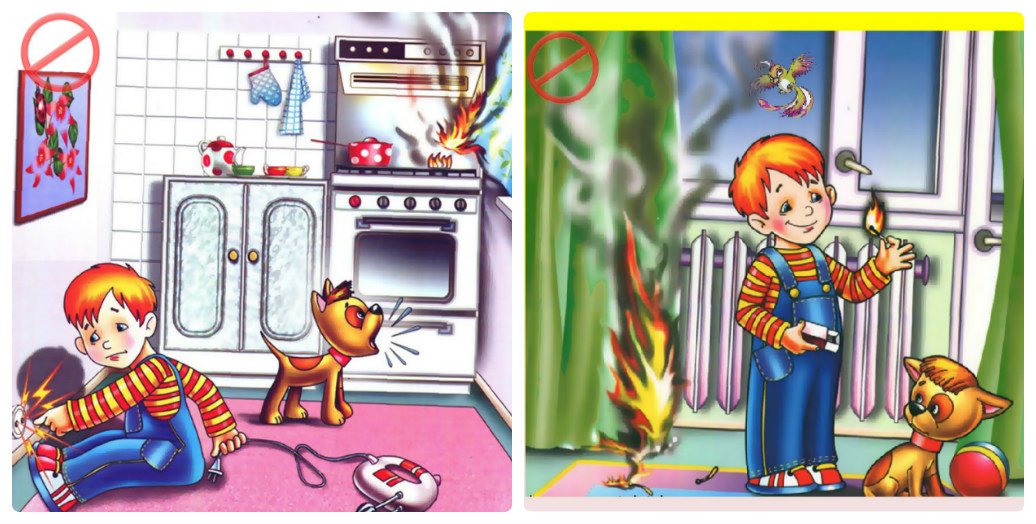 Причиной ожога ребенка может быть горячая жидкость (в том числе еда), которою взрослые беззаботно оставляют на краю плиты, стола или ставят на пол; лучше со стола, на котором стоит горячая пища, убрать длинные скатерти – ребенок может дернуть за их край и опрокинуть пищу на себя;Возможны ожоги во время купания ребенка, когда его опускают в ванну или начинают подмывать из крана, не проверив температуру воды;Маленький ребенок может обжечься и при использовании грелки, если температура воды в ней превышает 40-60оС;Оберегайте ребенка от солнечных ожогов, солнечного и теплового «удара».Кататравма (падение с высоты) – в 20% случаев страдают дети до 5 лет – нередкая причина тяжелейших травм, приводящих к инвалидизации или смерти.ДЕТИ НЕ УМЕЮТ ЛЕТАТЬ!Не разрешайте детям «лазить» в опасных местах (лестничные пролеты, крыши, гаражи, стройки и др.);Устанавливайте надежные ограждения, решетки на ступеньках, лестничных пролетах, окнах и балконах.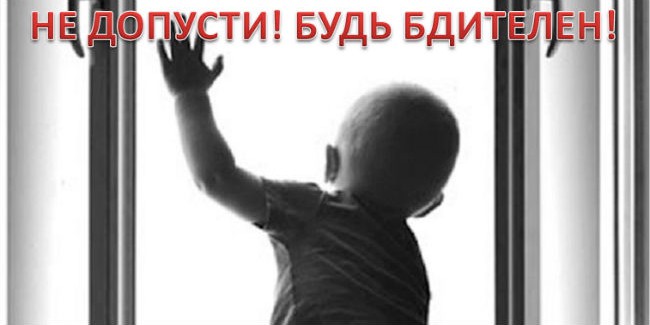 Помните – противомоскитная сетка не спасет в этой ситуации и может только создавать ложное чувство безопасности;Открывающиеся окна и балконы должны быть абсолютно недоступны детям;Не ставьте около открытого окна стульев и табуреток – с них ребенок может  забраться на подоконник.Утопление – в 50% случаев страдают дети 10-13 лет из-за неумения плаватьВзрослые должны научить детей правилам поведения на воде и ни на минуту не оставлять ребенка без присмотра вблизи водоемов;Дети могут утонуть менее чем за две минуты даже в небольшом количестве воды – обязательно и надежно закрывайте колодцы, ванны, бочки, ведра с водой и тд.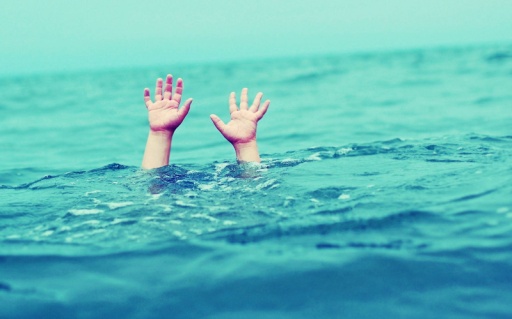 Учите детей плавать, начиная с раннего возраста;Дети должны знать, что нельзя плавать без присмотра взрослых;Обязательно используйте детские спасательные жилеты соответствующего размера – при всех вариантах отдыха на открытой воде (лодки, плоты, водные велосипеды, «бананы», катера, яхты и др.).Удушье (асфиксия) – 25% всех случаев асфиксии бывает у детей в возрасте до  года из-за беспечности взрослых: аспирация пищей, прижатие грудного ребенка к телу взрослого во время сна в одной постели, закрытие дыхательного отверстия мягкими игрушками и тд.;Маленьким детям нельзя давать еду с маленькими косточками или семечками;Нужно следить за ребенком во время еды. Кашель, шумное частое дыхание или невозможность издавать звуки – это признаки проблем с дыханием и, возможно удушья, которое может привести к смерти.Отравления – чаще всего дети отравляются лекарствами из домашней аптечки – 60% всех случаев отравлений;Лекарства, предназначенные для взрослых, могут оказаться смертельными для детей. Медикаменты ребенку нужно давать только по назначению врача и ни в коем случае не давать ему лекарства, предназначенные для взрослых или детей другого возраста. Хранить медикаменты необходимо в местах совершенно недоступных для детей;Отбеливатели, яды для крыс и насекомых, керосин, кислоты и щелочные растворы, другие ядовитые вещества могут вызвать тяжелое отравление, поражение мозга, слепоту и смерть. Яды бывают опасны не только при заглатывании, но и при вздыхании, попадании на кожу, в глаза и даже на одежду;Ядовитые вещества, медикаменты, отбеливатели, кислоты и горючее ни в коем случае нельзя хранить в бутылках для пищевых продуктов – дети могут по ошибке выпить их. Такие вещества следует держать в плотно закрытых маркированных контейнерах, в абсолютно недоступном для детей месте;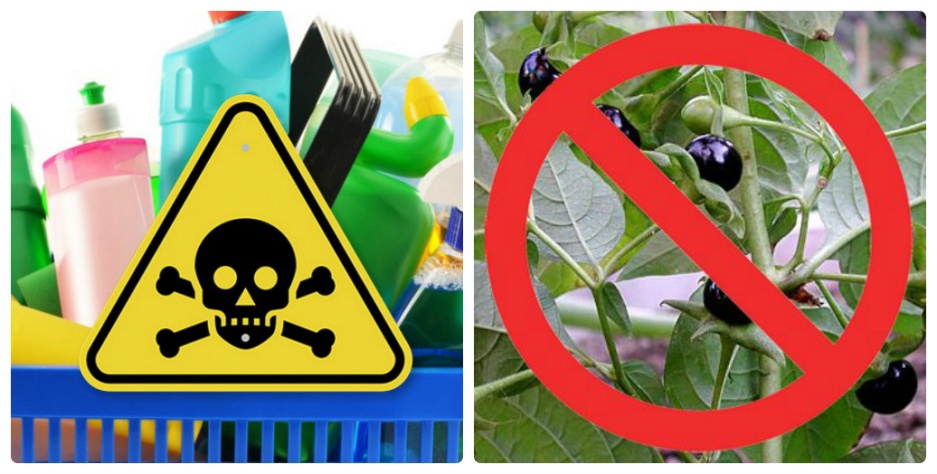 Следите за ребенком при прогулках в лесу – ядовитые грибы и ягоды – возможная причина тяжелых отравлений;Отравление угарным газом – крайне опасно для детей и сопровождается смертельным исходом в 80-85% случаев – неукоснительно соблюдайте правила противопожарной безопасности во всех местах пребывания детей, особенно там, где есть открытый огонь (печи, камины, бани и тд.)Поражения электрическим током – дети могут получить серьезные повреждения, воткнув пальцы или какие-либо предметы в электрические розетки – их необходимо закрывать специальными защитными накладками;Электрические провода (особенно обнаженные) должны быть недоступны детям.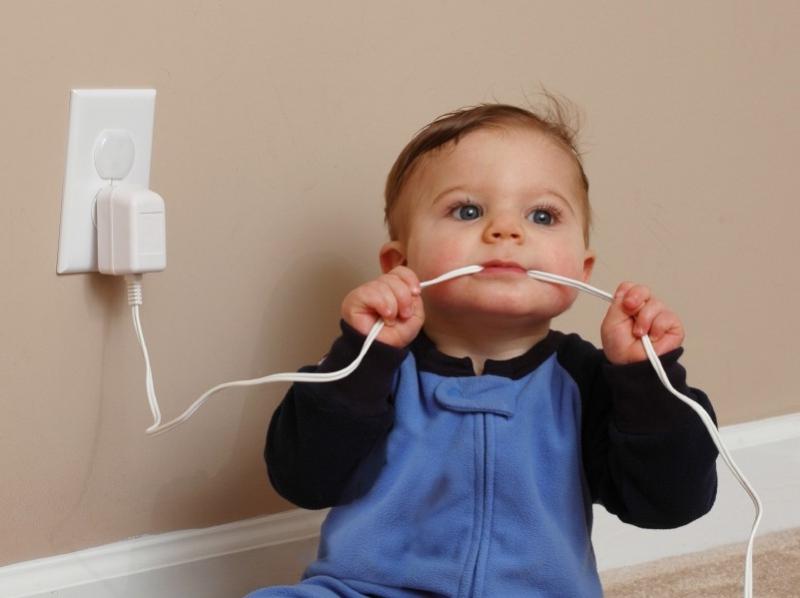 Дорожно-транспортный травматизм –  дает около 25% всех смертельных случаев.Как только ребенок научился ходить, его нужно обучать правильному поведению на дороге, в машине и общественном транспорте, а также обеспечивать безопасность ребенка во всех ситуациях;Детям дошкольного возраста особенно опасно находиться на дороге – с ними всегда должны быть взрослые;Детям нельзя играть возле дороги, особенно с мячом;Детей нельзя сажать на переднее сидение машины;При перевозке ребенка в автомобиле, необходимо использовать специальные кресла и ремни безопасности;На одежде ребенка желательно иметь специальные светоотражающие нашивки.Несчастные случаи при езде на велосипеде – являются распространенной причиной смерти и травматизма среди детей среднего и старшего возраста.Учите ребенка безопасному поведению при езде на велосипеде;Дети должны в обязательном порядке использовать защитные шлемы и другие приспособления.Травмы на железнодорожном транспорте – нахождение детей в зоне железной дороги может быть смертельно опасно.Строжайшим образом запрещайте подросткам кататься на крышах, подножках, переходных площадках вагонов. Так называемый «зацепинг» - в конечном итоге – практически гарантированное самоубийство;помните сами и постоянно напоминайте Вашим детям, что строго запрещается:Посадка и высадка на ходу поезда;Высовываться из окон вагонов и дверей тамбуров на ходу поезда;Оставлять детей без присмотра на посадочных платформах и в вагонах;Выходить из вагона на междупутье и стоять там при проходе встречного поезда;Прыгать с платформы на железнодорожные пути;Устраивать на платформе рядом с вагоном прибывающего или уходящего поезда, а также находиться ближе двух метров от края платформы во время прохождения поезда без остановки;Подходить к вагону до полной остановки поезда;На станциях и перегонах подлезать под вагоны и перелезать через автосцепки для прохода через путь;Проходить через железнодорожные пути перед близко стоящим поездом;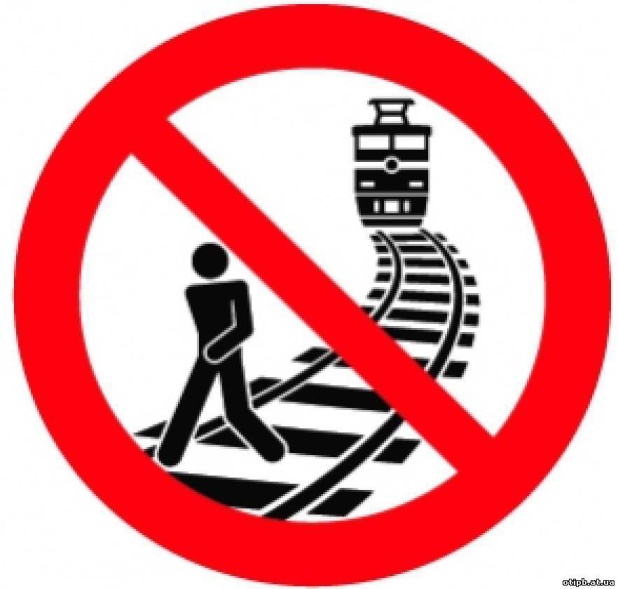 Запрещается переходить путь сразу же после прохода поезда одного направления, не убедившись в отсутствии поезда встречного направления;Игры детей на железнодорожных путях запрещаются;Подниматься на электроопоры;Приближаться к лежащему на земле электропроводу ближе 8 метров;Проходить вдоль железнодорожного пути ближе 5 метров от крайнего рельса;Ходить в районе стрелочных переводов, так как это может привести к тяжелой травме.Уважаемые родители,      помните -  дети чаще всего получают травму        (иногда смертельную) -   по вине взрослых.        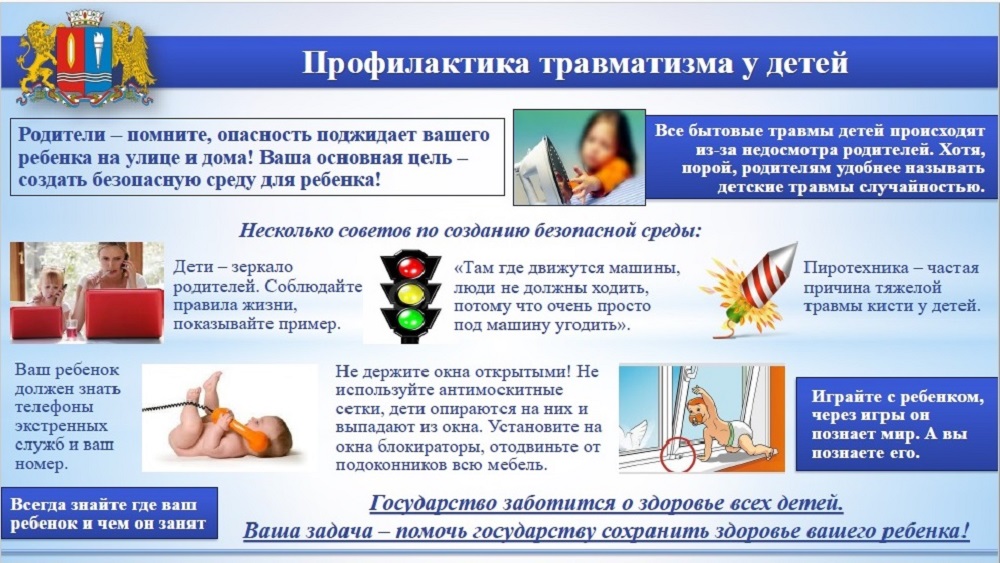 